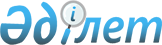 "2014 - 2016 жылдарға арналған республикалық бюджет туралы" Қазақстан Республикасының Заңын іске асыру туралы" Қазақстан Республикасы Үкіметінің 2013 жылғы 12 желтоқсандағы № 1329 қаулысына өзгерістер мен толықтырулар енгізу туралыҚазақстан Республикасы Үкіметінің 2014 жылғы 28 маусымдағы № 716 қаулысы      РҚАО-ның ескертпесі!

      Осы қаулы 01.01.2014 бастап қолданысқа енгізіледі. 

      Қазақстан Республикасының Үкіметі ҚАУЛЫ ЕТЕДІ:



      1. «2014 – 2016 жылдарға арналған республикалық бюджет туралы» Қазақстан Республикасының Заңын іске асыру туралы» Қазақстан Республикасы Үкіметінің 2013 жылғы 12 желтоқсандағы № 1329 қаулысына мынадай өзгерістер мен толықтырулар енгізілсін:



      көрсетілген қаулыға 1-қосымшада:



      «Қоғамдық тәртіп, қауіпсіздік, құқықтық, сот, қылмыстық-атқару қызметі» деген 3-функционалдық топта:



      502 «Қазақстан Республикасының Бас прокуратурасы» деген әкімші бойынша:



      008 «Прокуратура органдары үшін объектілер салу, реконструкциялау», оның ішінде инвестициялық жобаларға деген бағдарламада;

      мынадай мазмұндағы жолдармен толықтырылсын:

      «                                                                »;



      «Алматы облысы» деген бөлімде:

      «2014» бағанда:

      «94 331» деген сандар «153 998» деген сандармен ауыстырылсын;

      «94 331» деген сандар «82 463» деген сандармен ауыстырылсын;



      мынадай мазмұндағы жолмен толықтырылсын:

      «                                                                »;

      мына:

      «                                                                »

      деген жолдар мынадай редакцияда жазылсын:

      «                                                                »;



      мына:

      «                                                                »

      деген жол мынадай редакцияда жазылсын:

      «                                                               »;



      мына:

      «                                                               »

      деген жол мынадай редакцияда жазылсын:

      «                                                                »;



      мына:

      «                                                                »

      деген жол мынадай редакцияда жазылсын:

      «                                                               ».



      2. Осы қаулы 2014 жылғы 1 қаңтардан бастап қолданысқа енгізіледі.      Қазақстан Республикасының

      Премьер-Министрі                           К. Мәсімов
					© 2012. Қазақстан Республикасы Әділет министрлігінің «Қазақстан Республикасының Заңнама және құқықтық ақпарат институты» ШЖҚ РМК
				Ақтөбе облысы135 388Ақтөбе облысы Байғанин ауданының Карауылкелді ауылында әкімшілік ғимаратын салу69 644Ақтөбе облысы Ырғыз ауданының Ырғыз ауылында әкімшілік ғимаратын салу65 744Алматы облысы Ұйғыр ауданының Шонжы ауылында прокуратура ғимаратын салу71 535 Атырау облысы184 138Атырау облысы Махамбет ауданы Махамбет ауылындағы аудандық прокуратура ғимараты жұмыс жобасының байламы 57 229Атырау облысы Исатай ауданы Аққыстау кентіндегі аудандық прокуратура ғимараты жұмыс жобасының байламы57 937Атырау облысы Мақат ауданы Мақат кентіндегі аудандық прокуратура ғимараты құрылысы жұмыс жобасының байламы68 972 Атырау облысы136 698Атырау облысы Махамбет ауданының Махамбет ауылында аудандық прокуратура ғимаратының жұмыс жобасының байламы және оны салу40 788Атырау облысы Исатай ауданының Аққыстау кентінде аудандық прокуратура ғимаратының жұмыс жобасының байламы және оны салу46 826Атырау облысы Мақат ауданының Мақат кентіндегі аудандық прокуратура ғимаратының жұмыс жобасының байламы және оны салу49 084 Жамбыл облысы292 613Тараз қаласының «Қарасу» шағын ауданында «Жамбыл облысы бойынша ҚР Бас прокуратурасының құқықтық статистика және арнайы есепке алу жөніндегі Комитетінің Басқармасы» ММ-нің әкімшілік ғимаратын салу290 213Жамбыл облысы216 869Тараз қаласының «Қарасу» шағын ауданында «ҚР Бас прокуратурасының Құқықтық статистика және арнайы есепке алу комитетінің Жамбыл облысы бойынша басқармасы» ММ әкімшілік ғимаратын салу214 469Оңтүстік Қазақстан облысы58 910Оңтүстік Қазақстан облысы Созақ ауданы Шолаққорған ауылындағы Созақ аудандық прокуратурасының әкімшілік ғимаратын салу58 910Оңтүстік Қазақстан облысы46 590Оңтүстік Қазақстан облысы Созақ ауданының Шолаққорған ауылында Созақ аудандық прокуратурасының әкімшілік ғимаратын салу46 590Астана қаласы2 481 076366 487Астана қаласындағы Сығанақ көшесінің оңтүстігіндегі Қабанбай батыр даңғылы бойындағы әкімшілік ғимараты (Т-100 көшесінің солтүстігі)1 114 962Астана қаласы2 421 525366 487Астана қаласындағы Сығанақ көшесінің оңтүстігіне қарай Қабанбай батыр даңғылы бойындағы әкімшілік ғимараты (Т-100 көшесінің солтүстігіне қарай)1 055 411